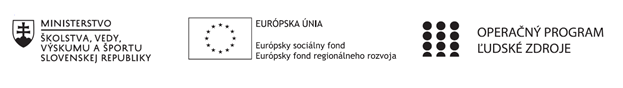 Správa o činnosti pedagogického klubu Príloha:Prezenčná listina zo stretnutia pedagogického klubuPokyny k vyplneniu Správy o činnosti pedagogického klubu:Prijímateľ vypracuje správu ku každému stretnutiu pedagogického klubu samostatne. Prílohou správy je prezenčná listina účastníkov stretnutia pedagogického klubu. V riadku Prioritná os – VzdelávanieV riadku špecifický cieľ – uvedie sa v zmysle zmluvy o poskytnutí nenávratného finančného príspevku (ďalej len "zmluva o NFP")V riadku Prijímateľ -  uvedie sa názov prijímateľa podľa zmluvy o poskytnutí nenávratného finančného príspevku V riadku Názov projektu -  uvedie sa úplný názov projektu podľa zmluvy NFP, nepoužíva sa skrátený názov projektu V riadku Kód projektu ITMS2014+ - uvedie sa kód projektu podľa zmluvy NFPV riadku Názov pedagogického klubu (ďalej aj „klub“) – uvedie sa  názov klubu V riadku Dátum stretnutia/zasadnutia klubu -  uvedie sa aktuálny dátum stretnutia daného klubu učiteľov, ktorý je totožný s dátumom na prezenčnej listineV riadku Miesto stretnutia  pedagogického klubu - uvedie sa miesto stretnutia daného klubu učiteľov, ktorý je totožný s miestom konania na prezenčnej listineV riadku Meno koordinátora pedagogického klubu – uvedie sa celé meno a priezvisko koordinátora klubuV riadku Odkaz na webové sídlo zverejnenej správy – uvedie sa odkaz / link na webovú stránku, kde je správa zverejnenáV riadku  Manažérske zhrnutie – uvedú sa kľúčové slová a stručné zhrnutie stretnutia klubuV riadku Hlavné body, témy stretnutia, zhrnutie priebehu stretnutia -  uvedú sa v bodoch hlavné témy, ktoré boli predmetom stretnutia. Zároveň sa stručne a výstižne popíše priebeh stretnutia klubuV riadku Závery o odporúčania –  uvedú sa závery a odporúčania k témam, ktoré boli predmetom stretnutia V riadku Vypracoval – uvedie sa celé meno a priezvisko osoby, ktorá správu o činnosti vypracovala  V riadku Dátum – uvedie sa dátum vypracovania správy o činnostiV riadku Podpis – osoba, ktorá správu o činnosti vypracovala sa vlastnoručne   podpíšeV riadku Schválil - uvedie sa celé meno a priezvisko osoby, ktorá správu schválila (koordinátor klubu/vedúci klubu učiteľov) V riadku Dátum – uvedie sa dátum schválenia správy o činnostiV riadku Podpis – osoba, ktorá správu o činnosti schválila sa vlastnoručne podpíše.Príloha správy o činnosti pedagogického klubu                                                                                             PREZENČNÁ LISTINAMiesto konania stretnutia: SSOŠ ELBA Smetanova 2, 080 05 PrešovDátum konania stretnutia: 16. 12. 2020Trvanie stretnutia: od 14,00 hod	do 17,00 hod	Zoznam účastníkov/členov pedagogického klubu:Meno prizvaných odborníkov/iných účastníkov, ktorí nie sú členmi pedagogického klubu  a podpis/y:Prioritná osVzdelávanieŠpecifický cieľ1.2.1 Zvýšiť kvalitu odborného vzdelávania a prípravy reflektujúc potreby trhu prácePrijímateľSúkromná stredná odborná škola – ELBA, Smetanova 2, PrešovNázov projektuVzdelávanie 4.0 – prepojenie teórie s praxouKód projektu  ITMS2014+312011ADL9Názov pedagogického klubu Pedagogický klub „podnikavý človek“ – aktívny občan, prierezové témy.Dátum stretnutia  pedagogického klubu16. 12. 2020Miesto stretnutia  pedagogického klubuSSOŠ ELBA Smetanova 2 Prešov - onlineMeno koordinátora pedagogického klubuIng. Valéria JurčováOdkaz na webové sídlo zverejnenej správyhttps://ssoselba.edupage.org/a/pedagogicky-klub-c-2Manažérske zhrnutie:Cieľom stretnutia pedagogického klubu bola tvorba Best Practice k téme -zameraniu: podnikateľský projekt. Diskutovali sme  o tom, aké zameranie by mohol mať žiacky projekt. Súčasťou stretnutia bola aj výmena názorov na tvorbu podnikateľského projektu a podnikateľského dňa. Kľúčové slová: podnikateľský projekt, finančná gramotnosť, projektové myslenie, tvorba zamerania.Hlavné body, témy stretnutia, zhrnutie priebehu stretnutia: Hlavné body:Práca s odbornou literatúrou-cvičná firma.Diskusia.Zdieľanie skúseností.Záver a zhrnutie.Témy: projektové myslenie, podnikateľské zručnosti, tvorba podnikateľského projektu, finančná gramotnosť.Program stretnutia:Štúdium odbornej literatúry diskusia- Brainwriting Výmena názorov a skúseností, Best Practice.ZáverZávery a odporúčania:Best Practice – cvičná firmaVýznam cvičnej firmy spočíva v simulácii reálnej firmy v školských podmienkach; to znamená, že založenie cvičnej firmy, jej fungovanie v rámci jednotlivých podnikových činností /personálna činnosť, odbytová činnosť, marketing, zásobovanie, atď./ až prípadná likvidácia firmy prebieha presne rovnako ako v skutočných podnikoch.Žiaci majú dobrú príležitosť vyskúšať si jednotlivé činnosti, riešiť spoločne vzniknuté problémy, pracovať v tíme, rozhodovať sa naučiť sa oslovovať a získavať si zákazníkov. V CF je výborná príležitosť použiť v práci všetky nadobudnuté vedomosti a zručnosti z rôznych odborných predmetov.Žiaci sú vedení hlavne k tomu, aby pri práci uplatňovali svoju nápaditosť, tvorivosť a invenciu - pri práci so zákazníkom, pri tvorbe propagačných materiálov, pri príprave účasti na veľtrhoch. Podstata našej práce spočíva v tom, aby žiaci pochopili význam starostlivosti o zákazníka a prispôsobovania sa požiadavkám trhu, čo sú základné princípy marketingového prístupu.Best Practice – 4 body k podpore podnikateľského plánu, odporúčania.1. Simulujte (dramatizácia, rolové hry) úrady štátnej správy a to odbor živnostenského podnikania, registrový súd, sociálnu a zdravotnú poisťovňu, finančný úrad, colný úrad, poštový úrad a banku. 2. Organizujte vzdelávacie podujatia – semináre, kurzy a konferencie pre učiteľov/lektorov cvičných firiem. 3. Pripravujte a organizuje projekty odborného vzdelávania, kontraktačné dni, regionálne veľtrhy a celoslovenský medzinárodný veľtrh cvičných firiem4. pracujte s rôznymi podpornými zdrojmi informácií (http://www.penworldwide.org/). PEN je skratkou pre PRACTICE ENTERPRISES NETWORK. Možnosť online komunikovať cez databázu a aplikácie EUROPEN PEN International s ktoroukoľvek cvičnou firmou doma aj v zahraničí. Vypracoval (meno, priezvisko)Ing. Valéria JurčováDátum17. 12. 2020PodpisSchválil (meno, priezvisko)Mgr. Romana BirošováDátum18. 12. 2020PodpisPrioritná os:VzdelávanieŠpecifický cieľ:1.2.1. Zvýšiť kvalitu odborného vzdelávania a prípravy reflektujúc potreby trhu prácePrijímateľ:Súkromná stredná odborná škola ELBA Smetanova 2080 05 PrešovNázov projektu:Vzdelávanie 4.0 – prepojenie teórie s praxouKód ITMS projektu:312010ADL9Názov pedagogického klubu:Pedagogický klub „podnikavý človek“ – aktívny občan, prierezové témyč.Meno a priezviskoPodpisInštitúcia1.Miriam BezegováSSOŠ ELBA Smetanova 2 Prešov2.Valéria JurčováSSOŠ ELBA Smetanova 2 Prešov3.Ľudmila LendackáSSOŠ ELBA Smetanova 2 Prešov4.Iryna LeshkoSSOŠ ELBA Smetanova 2 Prešov5.Silvia MňahončákováSSOŠ ELBA Smetanova 2 Prešov6.Eduardo SosaSSOŠ ELBA Smetanova 2 Prešovč.Meno a priezviskoPodpisInštitúcia